Biologie sciences générales ( 2périodes ) 3ème C.  ( Correctif)1)a) Marc a dessiné une cellule végétale, il ne sait pas légender son dessin. Donne-lui un coup de main.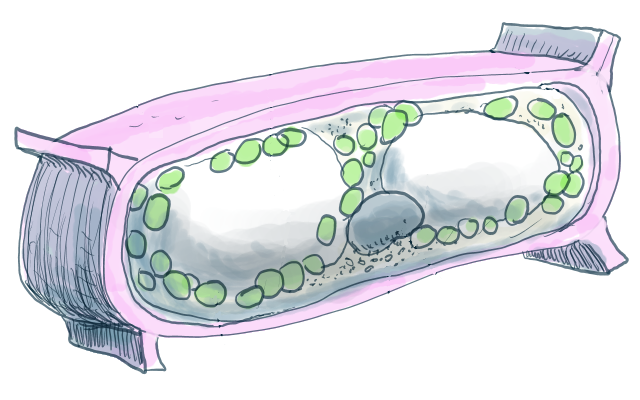 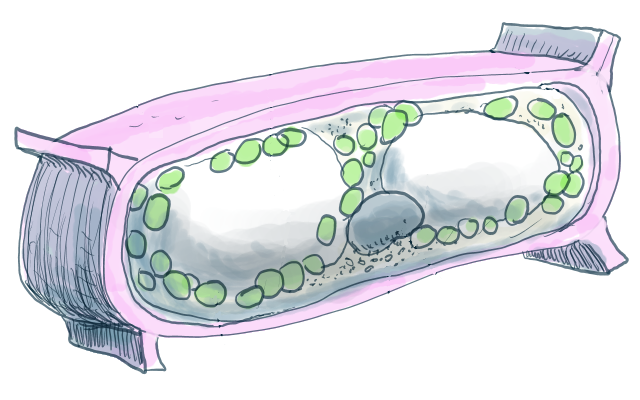 1  Paroi2 Membrane cytoplasmique3 Chloroplaste4 Cytoplasmeb) Quels sont les 2 éléments de la cellule que Marc a oublié de    légender ?Noyau et Vacuole2)    Ecris l’équation de la respiration cellulaire Glucose + dioxygène                                 dioxyde de carbone+ eau+ EnergieD’où viennent les réactifs chez les autotrophes ?Le glucose est produit par la plante lors de la photosynthèseLe dioxygène provient de l’air et de l’eauD’où viennent les réactifs chez les hétérotrophes ?           Le glucose provient de la transformation des aliments en nutriments lors de la digestion. Le dioxygène provient de l’air inspiré.3) On place un aliment dans un organe. En fonction des substances organiques présentes dans cet aliment, l’aliment sera -t-il digéré dans cet organe ?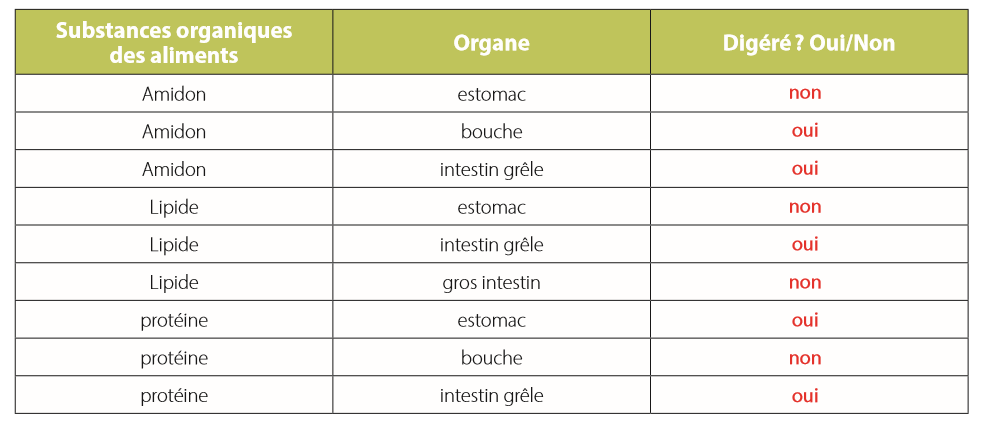 4)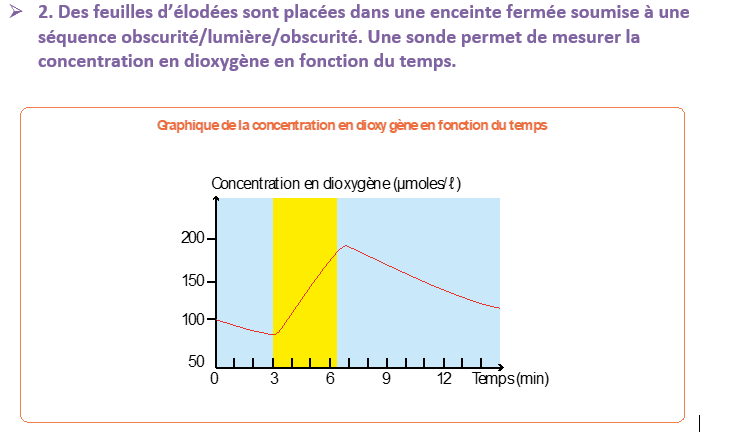  Pourquoi la concentration en dioxygène diminue-t-elle lorsque les plantes sont placées dans l’obscurité ?Car la plante consomme du dioxygène par la respiration cellulaire et n’en produit pas lors de la photosynthèsePourquoi la concentration en dioxygène augmente-t-elle lorsque les plantes sont placées à la lumière ?Car la production du dioxygène par la photosynthèse est plus importante que la consommation par la respiration cellulaire 5) Observe le schéma ci-dessous, ensuite complète le texte lacunaire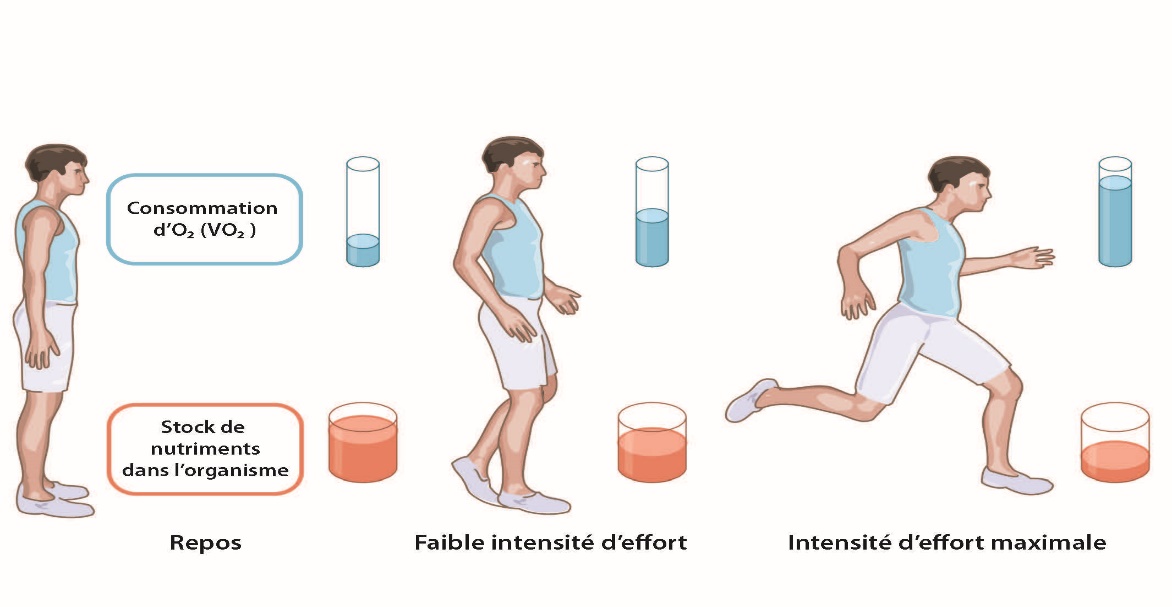 La consommation de…dioxygène………………………..……et de ……nutriments……………………..……varie selon ……………………l’effort……..…….Si la consommation de ………dioxygène…………………..…… dépasse la quantité de dioxygène maximale pouvant être inspirée, alors les cellules musculaires se trouvent en milieu ……anaérobie……………………..……. Elles consomment toujours du …………glucose………………..…… mais plus de ……………dioxygène……………..……. Elles réalisent alors la fermentation lactique…………………………..……. L’…acide lactique………………………..……formé provoquera des crampes s’il n’est pas éliminé rapidement.6)Complète le schéma de la respiration d’un muscle, sous forme d’équation, sans utiliser de symboles chimiques.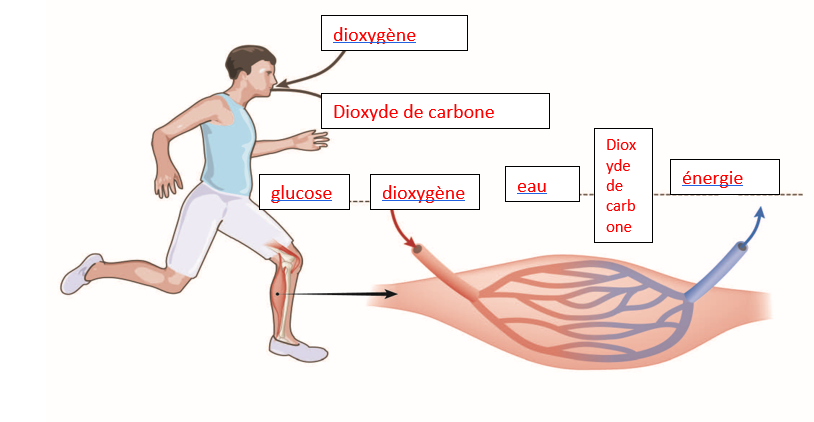 7)               Les schémas ci-dessous sont supposés représenter des situations possibles après 48 h de traitement des plantules. Toutes les opérations de cette expérimentation étant par ailleurs bien menées. Quel est le schéma correct ?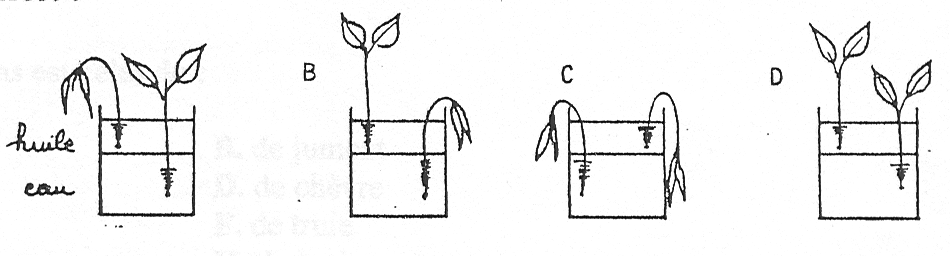          A